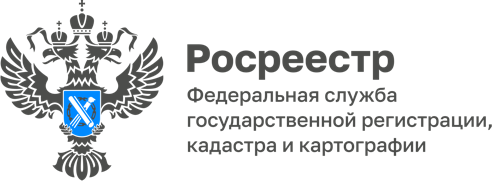 Электронная ипотека за один деньРосреестр проводит комплексную работу по переводу услуг в электронный вид для удобства граждан.В 2021 году ведомством запущен проект «Электронная ипотека за один день», к реализации которого присоединилась и Республика Алтай.Благодаря этому у жителей нашего региона появилась возможность регистрации договора ипотеки удаленно, без личного визита в офисы приема документов. Проект позволил сократить время оформления документов, упростить процесс кредитования и способствовал росту спроса на регистрацию ипотечных сделок в электронном виде.
На сегодняшний день 100 % ипотечных договоров жителей региона регистрируется менее, чем за один день.«Росреестр уделяет особое внимание электронным услугам, обеспечивая бесперебойное функционирование сервисов в целях экономии времени клиентов. Благодаря системной работе по переводу сделок в цифровой формат, а также сотрудничеству с крупными банками и застройщиками, услуги ведомства становятся понятными и удобными для людей, а их популярность растет. Забота о человеке и защита его законных интересов – приоритет для ведомства», - отмечает начальник отдела государственной регистрации недвижимости Управления Росреестра по Республике Алтай Ербол Абатаев.Материал подготовлен Управлением Росреестра по Республике Алтай